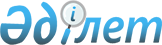 Об определении мест для размещения агитационных печатных материалов для всех кандидатовПостановление акимата города Кызылорда Кызылординской области от 23 февраля 2015 года № 2909. Зарегистрировано Департаментом юстиции Кызылординской области 03 марта 2015 года № 4895.
      Сноска. Заголовок - в редакции постановления акимата города Кызылорда Кызылординской области от 07.02.2023 № 1747 (вводится в действие по истечении десяти календарных дней после дня его первого официального опубликования).
      В соответствии с пунктом 6 статьи 28 Конституционного закона Республики Казахстан от 28 сентября 1995 года "О выборах в Республике Казахстан", статьей 31 Закона Республики Казахстан от 23 января 2001 года "О местном государственном управлении и самоуправлении в Респулике Казахстан" акимат города Кызылорда ПОСТАНОВЛЯЕТ:
      1. Определить места для размещения агитационных печатных материалов для всех кандидатов, согласно приложению к настоящему постановлению.
      Сноска. Пункт 1 - в редакции постановления акимата города Кызылорда Кызылординской области от 07.02.2023 № 1747 (вводится в действие по истечении десяти календарных дней после дня его первого официального опубликования).


      2. Признать утратившим силу постановление акимата города Кызылорды от 26 марта 2013 года № 103 "Об определении места для размещения агитационных печатных материалов для всех кандидатов предвыборной агитации" (зарегистрированного в Реестре государственной регистрации нормативных правовых актов за № 4433, опубликовано от 03 мая 2013 года за № 18 в газете "Кызылорда таймс", от 30 апреля 2013 года за 18 в газете "Ақмешіт апталығы"). 
      3. Контроль за исполнением настоящего постановления возложить на заместителя акима города Бохановой Р.
      4. Настоящее постановление вводится в действие по истечении десяти календарных дней после дня первого официального опубликования. Места для размещения агитационных печатных материалов для всех кандидатов
      Сноска. Приложение - в редакции постановления акимата города Кызылорда Кызылординской области от 07.02.2023 № 1747 (вводится в действие по истечении десяти календарных дней после дня его первого официального опубликования).
					© 2012. РГП на ПХВ «Институт законодательства и правовой информации Республики Казахстан» Министерства юстиции Республики Казахстан
				
      Аким города Кызылорда

Н.Налибаев

      "СОГЛАСОВАНО"Председатель городскойизбирательной комиссииАралбаев Марат Жайылханович________________________2015 года "23" февраль
Приложение к постановлению
акимата города Кызылорды
от 23 февраля 2015 года № 2909
№
Наименование населенного пункта
Место расположение
1
город Кызылорда
улица Коркыт Ата, напротив учебного корпуса № 2 некоммерческого акционерного общества "Кызылординский университет имени Коркыт Ата"
2
город Кызылорда
улица Аскара Токмагамбетова, напротив здания гостиницы "Кызылорда"
3
город Кызылорда
улица Еркина Ауельбекова, напротив здания филиала "Кызылординское отделение магистральной сети" акционерного общества "Национальная компания "Қазақстан темір жолы"
4
город Кызылорда
улица Алихана Бокейхана, напротив здания государственного учреждения "Служба пожаротушения и аварийно-спасательных работ" департамента по чрезвычайным ситуациям Кызылординской области
5
город Кызылорда
проспект Нурсултана Назарбаева, справа от здания товарищества с ограниченной ответственностью "Промстройсервис Е"
6
город Кызылорда
улица Толе би, слева от магазина строительных материалов "Алтын Орда"
7
город Кызылорда
улица Ходжи Ахмеда Яссауи, напротив памятника "Келменбет батыр"
8
город Кызылорда
улица Ивана Журбы, напротив торгового центра "Сырдария"
9
город Кызылорда
улица Исы Токтыбаева, слева от торгового центра "Қорқыт ата"
10
город Кызылорда
улица Сагадата Нурмагамбетова, напротив здания коммунального государственного учреждения "Средняя школа № 197 имени Абу Кудабаева" отдела образования по городу Кызылорда управления образования Кызылординской области
11
город Кызылорда
улица Жетыколь, слева от жилого дома № 29
12
город Кызылорда
улица Айтмурата Шаменова, справа от магазина "Нұр Ару"
13
город Кызылорда
улица Текей батыра, справа от сети быстрого питания "Veranda Street"
14
город Кызылорда
улица Жаппасбай батыра, напротив жилого дома № 7
15
город Кызылорда
улица Гафура Мухамеджанова, справа от центра "Рухани жаңғыру"
16
город Кызылорда
улица № 43 в жилом районе "Байтерек", напротив водяного насоса
17
город Кызылорда
улица Есен Демесинова, слева от жилого дома № 30
18
город Кызылорда
улица Бейбитшилик, напротив автозаправочной станции "Gas Energy"
19
город Кызылорда
улица Алтыбая Сагымбаева, напротив магазина "Мәриам ана"
20
город Кызылорда
улица Султана Бейбарса, напротив памятника "Жалаңтөс Баһадүр"
21
город Кызылорда
улица Султана Бейбарыса, напротив магазина строительных материалов "Береке"
22
поселок Тасбугет
улица Шахмардана Есенова, напротив здания государственного коммунального казенного предприятия "Дом культуры имени Сабиры Майкановой" аппарата акима поселка Тасбугет
23
поселок Тасбугет
улица Мустафа Шокая, слева от центральной площади
24
поселок Белкуль
улица Бирлик, справа от центральной площади
25
село Кызылжарма сельского округа Кызылжарма 
улица Калмака Сексенбаева, справа от центральной площади
26
село Айнаколь сельского округа Кызылозек 
улица Айнаколь № 1, справа от центральной площади
27
село Жакыпбек Махамбетова сельского округа Аксуат 
улица Адрана Найзагараева, справа от центральной площади
28
село Баймурат батыра сельского округа Акжарма 
улица Насреддина Тасымова, справа от центральной площади
29
село Карауылтобе сельского округа Карауылтобе 
улица Абая Кунанбаева, слева от центральной площади
30
село Талсуат сельского округа Талсуат 
улица Абая Кунанбаева, напротив здания коммунального государственного учреждения "Средняя школа № 178" отдела образования по городу Кызылорда управления образования Кызылординской области
31
село Абай сельского округа Косшынырау 
улица Жакыпбека Махамбетова, справа от центральной площади